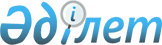 О внесении изменений в приказ Министра сельского хозяйства Республики Казахстан от 3 июля 2019 года № 252 "Об утверждении Правил организации и проведения мониторинга использования земель сельскохозяйственного назначения, предоставленных для ведения крестьянского или фермерского хозяйства, сельскохозяйственного производства"Приказ Министра сельского хозяйства Республики Казахстан от 31 мая 2022 года № 173. Зарегистрирован в Министерстве юстиции Республики Казахстан 4 июня 2022 года № 28371
      ПРИКАЗЫВАЮ:
      1. Внести в приказ Министра сельского хозяйства Республики Казахстан от 3 июля 2019 года № 252 "Об утверждении Правил организации и проведения мониторинга использования земель сельскохозяйственного назначения, предоставленных для ведения крестьянского или фермерского хозяйства, сельскохозяйственного производства" (зарегистрирован в Реестре государственной регистрации нормативных правовых актов № 18997) следующие изменения:
      преамбулу изложить в следующей редакции:
      "В соответствии с подпунктом 2-5) пункта 1 статьи 14 Земельного кодекса Республики Казахстан ПРИКАЗЫВАЮ:";
      в Правилах организации и проведения мониторинга использования земель сельскохозяйственного назначения, предоставленных для ведения крестьянского или фермерского хозяйства, сельскохозяйственного производства, утвержденных указанным приказом:
      пункты 1 и 2 изложить в следующей редакции:
      "1. Настоящие Правила организации и проведения мониторинга использования земель сельскохозяйственного назначения, предоставленных для ведения крестьянского или фермерского хозяйства, сельскохозяйственного производства (далее – Правила), разработаны в соответствии с подпунктом 2-5) пункта 1 статьи 14 Земельного кодекса Республики Казахстан (далее – Кодекс) и определяют порядок организации и проведения мониторинга использования земель сельскохозяйственного назначения, предоставленных для ведения крестьянского или фермерского хозяйства, сельскохозяйственного производства (далее – мониторинг использования земель).
      2. В настоящих Правилах используются следующие основные понятия:
      1) веб-портал мониторинга использования земель сельскохозяйственного назначения (далее – веб-портал) – автоматизированная информационная система, предназначенная для внесения, сбора, обработки, анализа данных об использовании земель сельскохозяйственного назначения, полученных путем внесения результатов систематических наблюдений, наземных съемок, обследований, инвентаризаций, материалов государственного контроля за использованием и охраной земель, архивных данных, данных дистанционного зондирования земель, сведений, полученных из государственных информационных систем и электронных информационных ресурсов, а также другие сведения о качественном состоянии земель;
      2) уполномоченный орган в области ветеринарии – центральный исполнительный орган, осуществляющий руководство в области ветеринарии, а также в пределах своих полномочий межотраслевую координацию;
      3) уполномоченный орган по земельным отношениям – структурное подразделение местных исполнительных органов области, города республиканского значения, столицы, района, города областного значения, осуществляющее функции в области земельных отношений;
      4) местный исполнительный орган (акимат) (далее – местный исполнительный орган) – коллегиальный исполнительный орган, возглавляемый акимом области, города республиканского значения и столицы, района (города областного значения), осуществляющий в пределах своей компетенции местное государственное управление и самоуправление на соответствующей территории;
      5) органы местного самоуправления – органы, на которые в соответствии с Законом Республики Казахстан "О местном государственном управлении и самоуправлении в Республике Казахстан" возложены функции по решению вопросов местного значения;
      6) общественные советы – консультативно-совещательные, наблюдательные органы, образуемые министерствами, органами, непосредственно подчиненными и подотчетными Президенту Республики Казахстан, органами местного государственного управления, субъектами квазигосударственного сектора по вопросам их компетенции, за исключением государственных органов, указанных в части второй пункта 1 статьи 1 Закона Республики Казахстан "Об общественных советах", совместно с некоммерческими организациями, гражданами;
      7) орган государственных доходов – государственный орган, в пределах своей компетенции осуществляющий обеспечение поступлений налогов и платежей в бюджет, таможенное регулирование в Республике Казахстан, полномочия по предупреждению, выявлению, пресечению и раскрытию административных правонарушений, отнесенных законодательством Республики Казахстан к ведению этого органа, а также выполняющий иные полномочия, предусмотренные законодательством Республики Казахстан;
      8) временные землепользователи (далее – землепользователи) – лица, право землепользования которых ограничено определенным сроком.";
      пункт 4 изложить в следующей редакции:
      "4. К случаям нерационального использования земель сельскохозяйственного назначения (за исключением сенокосов, многолетних насаждений и непроизводственных участков: дороги, лесопосадки, реки, озера) относятся несоблюдение требований, установленных пунктом 4 Правил рационального использования земель сельскохозяйственного назначения, утвержденных приказом Министра сельского хозяйства Республики Казахстан от 17 января 2020 года № 7 (зарегистрирован в Реестре государственной регистрации нормативных правовых актов № 19893) (далее – Правила рационального использования земель сельскохозяйственного назначения), и наличие у землепользователя сельскохозяйственных животных для выпаса в количестве, превышающем Норму нагрузки.
      Мониторинг в части рационального использования земель осуществляется в соответствии с требованиями Правил рационального использования земель сельскохозяйственного назначения и Правил рационального использования пастбищ, утвержденных приказом Заместителя Премьер-Министра Республики Казахстан – Министра сельского хозяйства Республики Казахстан от 24 апреля 2017 года № 173 (зарегистрирован в Реестре государственной регистрации нормативных правовых актов № 15090).";
      пункт 8 изложить в следующей редакции:
      "8. Местный исполнительный орган по результатам мониторинга ежеквартально формирует на веб-портале информацию о неиспользуемых земельных участках сельскохозяйственного назначения, предоставленных для введения крестьянского или фермерского хозяйства, сельскохозяйственного производства (далее – информация) по форме согласно приложению 1 к настоящим Правилам, и в течение 5 (пяти) рабочих дней со дня формирования информации направляет ее в территориальное подразделение по управлению земельными ресурсами областей, городов республиканского значения, столицы ведомства центрального уполномоченного органа (далее – территориальное подразделение).
      Территориальное подразделение в срок не позднее пятнадцатого числа второго месяца, следующего за отчетным годом, направляет в органы государственных доходов по месту нахождения земельных участков сведения за истекший налоговый период (календарный год) по форме согласно приложению к Правилам представления уполномоченным органом по контролю за использованием и охраной земель в органы государственных доходов сведений по земельным участкам, предназначенным для строительства объектов и не используемым в соответствующих целях или используемым с нарушением законодательства Республики Казахстан, а также по земельным участкам сельскохозяйственного назначения, не используемым в соответствии с земельным законодательством Республики Казахстан, утвержденным приказом Министра финансов Республики Казахстан от 16 марта 2018 года № 376 (зарегистрирован в Реестре государственной регистрации нормативных правовых актов № 16662).";
      пункт 11 изложить в следующей редакции:
      "11. Для осуществления мониторинга уполномоченный орган по земельным отношениям в срок до 15 декабря соответствующего календарного года направляет запросы по включенным в Перечень земельным участкам в:
      1) уполномоченный орган в сфере ветеринарии для получения сведений о наличии поголовья сельскохозяйственных животных, принадлежащих землепользователю, из базы данных по идентификации сельскохозяйственных животных по форме согласно приложению 4 к настоящим Правилам;
      2) управление сельского хозяйства местного исполнительного органа областей, городов республиканского значения, районов и городов областного значения для получения сведений о проведении землепользователем работ по обработке и посеву сельскохозяйственных культур, включая посевы многолетних трав, и о наличии чистых паров по форме согласно приложению 5 к настоящим Правилам;
      3) территориальное подразделение для получения сведений о проведенных проверках и профилактическом контроле по включенным в Перечень земельным участкам;
      4) арендаторам земельных участков для получения информации об исполнении принятых ими обязательств по использованию земель, с приложением соответствующих подтверждающих документов.
      При необходимости, в целях уточнения и (или) установления необходимой информации и их дополнения для сбора сведений по таким земельным участкам уполномоченный орган по земельным отношениям направляет запросы в заинтересованные государственные органы и организации.";
      пункт 14 изложить в следующей редакции:
      "14. В случае установления в ходе мониторинга факта неиспользования по назначению земельного участка, предназначенного для ведения крестьянского или фермерского хозяйства, сельскохозяйственного производства, в течение одного года с момента первоначального выявления факта неиспользования, то такой земельный участок подлежит принудительному изъятию в порядке, предусмотренном статьей 94 Кодекса.
      В период неиспользования земельного участка по назначению, предусмотренный частью первой настоящего пункта, не включается время, в течение которого земельный участок не мог быть использован по назначению вследствие непреодолимой силы.
      В случае установления в ходе мониторинга факта использования земельного участка с нарушением законодательства Республики Казахстан, то такой земельный участок подлежит принудительному изъятию в порядке, предусмотренном статьей 94 Кодекса.";
      приложение 1 к указанным Правилам изложить в новой редакции согласно приложению к настоящему приказу.
      2. Комитету по управлению земельными ресурсами Министерства сельского хозяйства Республики Казахстан в установленном законодательством порядке обеспечить:
      1) государственную регистрацию настоящего приказа в Министерстве юстиции Республики Казахстан;
      2) размещение настоящего приказа на интернет-ресурсе Министерства сельского хозяйства Республики Казахстан после его официального опубликования.
      3. Контроль за исполнением настоящего приказа возложить на курирующего вице-министра сельского хозяйства Республики Казахстан.
      4. Настоящий приказ вводится в действие по истечении десяти календарных дней после дня его первого официального опубликования.
      "СОГЛАСОВАН"Министерство финансовРеспублики Казахстан
      "СОГЛАСОВАН"Министерство национальной экономикиРеспублики Казахстан Информация о неиспользуемых земельных участках сельскохозяйственного назначения,
предоставленных для введения крестьянского или фермерского хозяйства, сельскохозяйственного производства
      Подписано электронной цифровой подписью (далее – ЭЦП) уполномоченного лица местного исполнительного органа в ____ часов "__" _______________ 20__ года:Данные из ЭЦПДата и время подписания ЭЦП
					© 2012. РГП на ПХВ «Институт законодательства и правовой информации Республики Казахстан» Министерства юстиции Республики Казахстан
				
      Министр сельского хозяйстваРеспублики Казахстан 

Е. Карашукеев
Приложение к приказу
Министра сельского хозяйства
Республики Казахстан
от 31 мая 2022 года № 173Приложение 1
к Правилам организации
и проведения мониторинга
использования земель
сельскохозяйственного
назначения для ведения
крестьянского или
фермерского хозяйства,
сельскохозяйственного
производстваФорма
№ п/п
Наименование юридического лица или фамилия, имя, отчество (при его наличии) физического лица (собственника земельного участка, землепользователя)
Индивидуальный идентификационный номер / бизнес-идентификационный номер собственника земельного участка, землепользователя
Кадастровый номер и место нахождения земельного участка
Общая площадь земельного участка, гектар
Дата регистрации прав на земельный участок
Номер поля/пастбища
Площадь поля/ пастбища, гектар
Информация о неиспользовании земли (вид нарушения)
1
2
3
4
5
6
7
8
9